Report of Results from Basel Convention 2016 Technical Assistance Needs Assessment SurveyGenerated on 6/29/2016 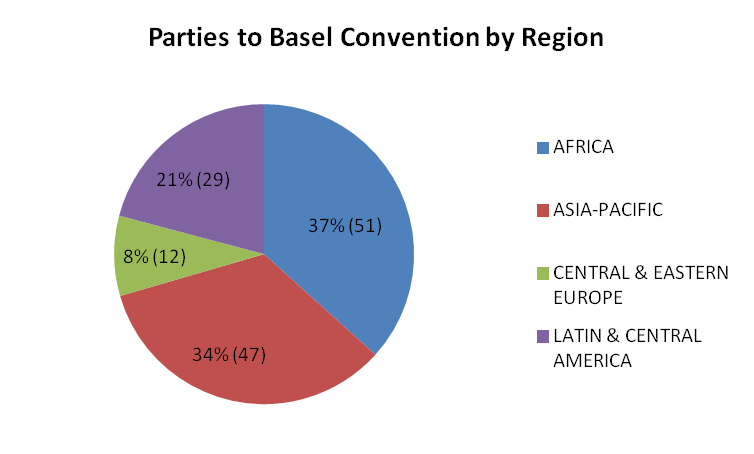 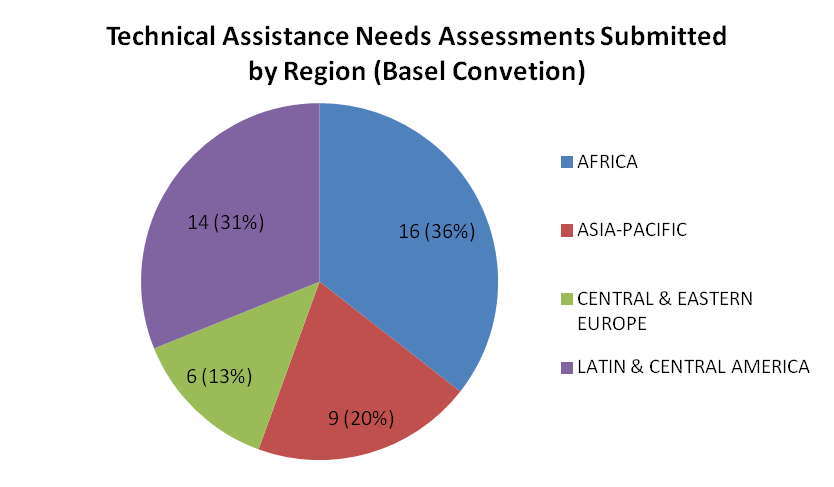 PART A: TECHNICAL ASSISTANCESection 1: PRIORITY AREAS OF TECHNICAL ASSISTANCE and DELIVERY APPROACHPlease indicate a maximum of 4 priority areas in which your country requires technical assistance to implement the Basel Convention:For the selected priority areas above, please indicate which type of technical assistance you would prefer (kindly select a maximum of 4 approaches) :PART B: CROSS-CUTTING ISSUESSection 1: NATIONAL IMPLEMENTING FRAMEWORKPlease indicate in which of the following areas your country faces challenges and requires technical assistance to set up a national coordination and     regional cooperation mechanism for the implementation of the Convention (kindly select a maximum of 3 priority areas):Please specify in which of the following areas your country faces challenges and requires technical assistance to set up the appropriate legal and  administrative measures to implement and enforce the provisions of this Convention (kindly select a maximum of 2 priority areas):Other: (Please specify)Absence de structures appropriées au niveau national pour le suivi des déchetsSection 2: NATIONAL REPORTSPlease specify in which of the following areas your country faces challenges and requires technical assistance to prepare its national report (kindly select a maximum of 2 priority areas):PART C: THE TRANSBOUNDARY MOVEMENTS OF HAZARDOUS AND OTHER WASTESSection 1: THE CONTROL PROCEDURE FOR TRANSBOUNDARY MOVEMENTS OF HAZARDOUS AND OTHER WASTESPlease indicate in which of the following areas your country faces challenges and requires technical assistance to implement the control procedure for the transboundary movements of hazardous and other wastes (kindly select a maximum of 4 priority areas): 
Other: (Please specify)Creation of a unified international mechanism under the Secretariat of the Basel Convention to reduce the bureaucracy and the time taken to carry out the procedures regarding notificationsSection 2: ILLEGAL TRAFFIC, ACCIDENTS, LIABILITY AND COMPENSATIONPlease indicate in which of the following areas your country faces challenges and requires technical assistance to prevent and combat illegal traffic in hazardous wastes and other wastes (kindly select a maximum of 2 priority areas):PART D: THE ENVIRONMENTALLY SOUND MANAGEMENT OF HAZARDOUS AND OTHER WASTESSection 1: THE ENVIRONMENTALLY SOUND MANAGEMENT OF HAZARDOUS AND OTHER WASTESPlease indicate in which of the following areas your country faces challenges and requires technical assistance to implement the environmentally sound management (ESM) of hazardous wastes and other wastes (kindly select the areas for a maximum of 4 priority waste streams):   ALL RESPONDENTS:  AFRICA REGION  ASIA & PACIFIC REGION  CENTRAL & EASTERN EUROPE REGION  LATIN & CENTRAL AMERICASection 2: DISPOSAL OF HAZARDOUS AND OTHER WASTESUnder the Basel Convention, Parties are to ensure the availability of adequate disposal facilities for the environmentally sound management of hazardous and other wastes. Please specify in which of the following areas your country faces challenges and requires technical assistance related to the disposal facilities defined in Annex IV (kindly select the areas for a maximum of 4 priority waste streams):   ALL RESPONDENTS  AFRICA REGION  ASIA & PACFIC REGION  CENTRAL & EASTERN EUROPE REGION  LATIN & CENTRAL AMERICAPART E: WASTE GENERATION Section 1: WASTE MINIMIZATION AND PREVENTIONPlease indicate in which of the following areas your country faces challenges and requires technical assistance to implement the obligation to reduce the generation of hazardous and other wastes (kindly select a maximum of 3 priority areas): AfricaAsia and PacificCentral and Eastern EuropeLatin America and CaribbeanNot answeredAll RegionsEnvironmental sound management of hazardous and other wastes68.75% (11)66.67% (6)100% (6)71.43% (10)0% (0)73.33% (33)Disposal of hazardous wastes62.5% (10)55.56% (5)50% (3)64.29% (9)0% (0)60% (27)National coordination (including National Strategy for the management of hazardous wastes) 56.25% (9)22.22% (2)33.33% (2)50% (7)0% (0)44.44% (20)Legal and institutional framework50% (8)44.44% (4)16.67% (1)28.57% (4)0% (0)37.78% (17)Control procedure for the transboundary movement of hazardous and other wastes31.25% (5)44.44% (4)50% (3)35.71% (5)0% (0)37.78% (17)National report31.25% (5)55.56% (5)16.67% (1)28.57% (4)0% (0)33.33% (15)Illegal traffic31.25% (5)33.33% (3)0% (0)35.71% (5)0% (0)28.89% (13)Waste minimization25% (4)22.22% (2)50% (3)21.43% (3)0% (0)26.67% (12)Accidents, liability and compensation12.5% (2)22.22% (2)16.67% (1)35.71% (5)0% (0)22.22% (10)Regional cooperation among Competent Authorities or Focal Points12.5% (2)22.22% (2)33.33% (2)21.43% (3)0% (0)20% (9)Ban Amendment12.5% (2)11.11% (1)0% (0)7.14% (1)0% (0)8.89% (4)Not answered0% (0)0% (0)0% (0)0% (0)0% (0)0% (0)None of the above (my country does not face any challenges in these areas)0% (0)0% (0)0% (0)0% (0)0% (0)0% (0)Total respondents per region169614045AfricaAsia and PacificCentral and Eastern EuropeLatin America and CaribbeanNot answeredAll RegionsFace-to-face training (workshop or “train-the-trainers”)100% (16)100% (9)100% (6)100% (14)0% (0)100% (45)Support for project proposal development87.5% (14)100% (9)83.33% (5)71.43% (10)0% (0)84.44% (38)Implementation of specific projects87.5% (14)88.89% (8)50% (3)71.43% (10)0% (0)77.78% (35)Documentation (tools and guidance)81.25% (13)44.44% (4)66.67% (4)64.29% (9)0% (0)66.67% (30)E-learning tools (such as online course without trainer support, or toolkit)18.75% (3)22.22% (2)16.67% (1)35.71% (5)0% (0)24.44% (11)Online training/webinars (i.e. where trainer support is available)0% (0)33.33% (3)0% (0)50% (7)0% (0)22.22% (10)Videos  18.75% (3)11.11% (1)0% (0)0% (0)0% (0)8.89% (4)Not answered0% (0)0% (0)0% (0)0% (0)0% (0)0% (0)Total respondents per region169614045AfricaAsia and PacificCentral and Eastern EuropeLatin America and CaribbeanNot answeredAll RegionsNational coordination for enforcement activities (between regional authorities, port authorities, customs, etc.)75% (12)77.78% (7)66.67% (4)92.86% (13)0% (0)80% (36)National coordination for the development of the National Strategy for hazardous waste management93.75% (15)77.78% (7)50% (3)71.43% (10)0% (0)77.78% (35)National coordination to implement the 3 Conventions (Basel, Rotterdam and Stockholm): synergies at the national level62.5% (10)88.89% (8)83.33% (5)50% (7)0% (0)66.67% (30)Fostering cooperation between Competent Authorities at the regional level43.75% (7)0% (0)16.67% (1)50% (7)0% (0)33.33% (15)Fostering cooperation between Focal Points at the regional level18.75% (3)44.44% (4)50% (3)35.71% (5)0% (0)33.33% (15)Not answered0% (0)0% (0)0% (0)0% (0)0% (0)0% (0)Other: (Please specify)0% (0)0% (0)0% (0)0% (0)0% (0)0% (0)None of the above (my country does not face any challenges in this area)0% (0)0% (0)0% (0)0% (0)0% (0)0% (0)Total respondents per region169614045AfricaAsia and PacificCentral and Eastern EuropeLatin America and CaribbeanNot answeredAll RegionsProvision of advice (policy, legal, institutional, technical, scientific)62.5% (10)66.67% (6)100% (6)78.57% (11)0% (0)73.33% (33)Development of project proposals68.75% (11)77.78% (7)50% (3)71.43% (10)0% (0)68.89% (31)Development of legislation (policy, legal, regulation, standards)62.5% (10)55.56% (5)50% (3)35.71% (5)0% (0)51.11% (23)Other: (Please specify)6.25% (1)0% (0)0% (0)0% (0)0% (0)2.22% (1)Not answered0% (0)0% (0)0% (0)0% (0)0% (0)0% (0)None of the above (my country does not face any challenges in this area)0% (0)0% (0)0% (0)0% (0)0% (0)0% (0)Total respondents per region169614045AfricaAsia and PacificCentral and Eastern EuropeLatin America and CaribbeanNot answeredAll RegionsTo collect data for inventories of hazardous wastes and other wastes87.5% (14)100% (9)100% (6)92.86% (13)0% (0)93.33% (42)To collect data on import and export of hazardous wastes43.75% (7)55.56% (5)50% (3)50% (7)0% (0)48.89% (22)To match national waste classification codes to Basel codes50% (8)44.44% (4)16.67% (1)35.71% (5)0% (0)40% (18)To fill out the online questionnaire12.5% (2)0% (0)0% (0)7.14% (1)0% (0)6.67% (3)Not answered0% (0)0% (0)0% (0)0% (0)0% (0)0% (0)Other: (Please specify)0% (0)0% (0)0% (0)0% (0)0% (0)0% (0)None of the above (my country does not face any challenges in this area)0% (0)0% (0)0% (0)0% (0)0% (0)0% (0)Total respondents per region169614045AfricaAsia and PacificCentral and Eastern EuropeLatin America and CaribbeanNot answeredAll RegionsAwareness-raising68.75% (11)66.67% (6)50% (3)57.14% (8)0% (0)62.22% (28)Use of the notification and movement documents: To identify the composition of some of the waste, when mixed constituents56.25% (9)44.44% (4)33.33% (2)64.29% (9)0% (0)53.33% (24)Insurance, bond or guarantee43.75% (7)22.22% (2)66.67% (4)64.29% (9)0% (0)48.89% (22)Review and drafting of legal texts56.25% (9)55.56% (5)33.33% (2)28.57% (4)0% (0)44.44% (20)Coordination at the national level, including with the generator, exporter, importer and disposer31.25% (5)66.67% (6)50% (3)35.71% (5)0% (0)42.22% (19)Use of the notification and movement documents: To identify the custom code56.25% (9)11.11% (1)16.67% (1)50% (7)0% (0)40% (18)Contract specifying environmentally sound management in relation to import/export18.75% (3)33.33% (3)83.33% (5)7.14% (1)0% (0)26.67% (12)Use of the notification and movement documents: To fill in the waste identification code31.25% (5)22.22% (2)0% (0)14.29% (2)0% (0)20% (9)Use of the notification and movement documents: To understand the documents (problems with foreign language/translation)6.25% (1)0% (0)0% (0)14.29% (2)0% (0)6.67% (3)Other: (Please specify)0% (0)0% (0)0% (0)7.14% (1)0% (0)2.22% (1)Not answered0% (0)0% (0)0% (0)0% (0)0% (0)0% (0)None of the above (my country does not face any challenges in this area)0% (0)0% (0)0% (0)0% (0)0% (0)0% (0)Total respondents per region169614045AfricaAsia and PacificCentral and Eastern EuropeLatin America and CaribbeanNot answeredAll RegionsDeveloping a national strategy to combat illegal traffic93.75% (15)77.78% (7)83.33% (5)85.71% (12)0% (0)86.67% (39)Coordination at the national level50% (8)33.33% (3)66.67% (4)57.14% (8)0% (0)51.11% (23)Awareness-raising37.5% (6)33.33% (3)33.33% (2)50% (7)0% (0)40% (18)Review and drafting of legal texts18.75% (3)44.44% (4)16.67% (1)7.14% (1)0% (0)20% (9)Not answered0% (0)0% (0)0% (0)0% (0)0% (0)0% (0)Other: (Please specify)0% (0)0% (0)0% (0)0% (0)0% (0)0% (0)None of the above (my country does not face any challenges in this area)0% (0)0% (0)0% (0)0% (0)0% (0)0% (0)Total respondents per region169614045E-wastesBiomedical or healthcare wastesUsed oilsUsed lead acid batteriesPOPs wastes (including new POPs)Obsolete pesticidesShip dismantlingUsed and waste pneumatic tyresMercury wastesAnswersIndividualsParticipantsReachReview of good practices20.3% (27)12.03% (16)9.77% (13)13.53% (18)9.77% (13)9.02% (12)3.76% (5)10.53% (14)11.28% (15)133364580%Training on technical guidelines and other guidance documents20.69% (30)12.41% (18)10.34% (15)11.03% (16)13.1% (19)7.59% (11)6.21% (9)9.66% (14)8.97% (13)145434595.56%Review and drafting of legal texts20% (23)13.04% (15)8.7% (10)13.04% (15)15.65% (18)6.09% (7)5.22% (6)7.83% (9)10.43% (12)115324571.11%Development of national strategies23.53% (28)11.76% (14)14.29% (17)10.08% (12)10.08% (12)5.04% (6)2.52% (3)9.24% (11)13.45% (16)119374582.22%Coordination with the private sector24.24% (32)13.64% (18)12.88% (17)13.64% (18)10.61% (14)5.3% (7)2.27% (3)8.33% (11)9.09% (12)132364580%Development of technical standards21.85% (26)10.92% (13)10.92% (13)13.45% (16)13.45% (16)8.4% (10)5.04% (6)6.72% (8)9.24% (11)119354577.78%Review of waste disposal technologies20.42% (29)14.08% (20)11.27% (16)9.86% (14)11.97% (17)9.86% (14)2.11% (3)7.75% (11)12.68% (18)142404588.89%Socio-economic assessments19.13% (22)11.3% (13)11.3% (13)12.17% (14)11.3% (13)6.96% (8)2.61% (3)11.3% (13)13.91% (16)115334573.33%Developing project proposals23.08% (33)9.79% (14)10.49% (15)13.29% (19)11.19% (16)7.69% (11)2.8% (4)10.49% (15)11.19% (16)143384584.44%To mainstream waste management issues into national strategies and plans for sustainable development24.8% (31)14.4% (18)9.6% (12)12% (15)10.4% (13)8.8% (11)4.8% (6)7.2% (9)8% (10)125344575.56%E-wastesBiomedical or healthcare wastesUsed oilsUsed lead acid batteriesPOPs wastes (including new POPs)Obsolete pesticidesShip dismantlingUsed and waste pneumatic tyresMercury wastesAnswersIndividualsParticipantsReachReview of good practices14.29% (6)11.9% (5)16.67% (7)14.29% (6)7.14% (3)9.52% (4)7.14% (3)14.29% (6)4.76% (2)42111668.75%Training on technical guidelines and other guidance documents21.05% (12)10.53% (6)14.04% (8)8.77% (5)10.53% (6)8.77% (5)8.77% (5)12.28% (7)5.26% (3)571616100%Review and drafting of legal texts17.78% (8)6.67% (3)11.11% (5)15.56% (7)13.33% (6)6.67% (3)6.67% (3)13.33% (6)8.89% (4)45121675%Development of national strategies21.05% (8)10.53% (4)21.05% (8)7.89% (3)5.26% (2)5.26% (2)7.89% (3)13.16% (5)7.89% (3)38131681.25%Coordination with the private sector24% (12)8% (4)18% (9)14% (7)8% (4)6% (3)6% (3)12% (6)4% (2)50121675%Development of technical standards18.6% (8)6.98% (3)16.28% (7)11.63% (5)9.3% (4)11.63% (5)9.3% (4)9.3% (4)6.98% (3)43121675%Review of waste disposal technologies20.45% (9)13.64% (6)13.64% (6)11.36% (5)6.82% (3)9.09% (4)6.82% (3)11.36% (5)6.82% (3)44131681.25%Socio-economic assessments15.56% (7)8.89% (4)17.78% (8)11.11% (5)6.67% (3)8.89% (4)6.67% (3)15.56% (7)8.89% (4)45121675%Developing project proposals21.05% (12)10.53% (6)14.04% (8)12.28% (7)8.77% (5)8.77% (5)5.26% (3)10.53% (6)8.77% (5)57151693.75%To mainstream waste management issues into national strategies and plans for sustainable development26.42% (14)16.98% (9)11.32% (6)11.32% (6)7.55% (4)11.32% (6)5.66% (3)5.66% (3)3.77% (2)53141687.5%E-wastesBiomedical or healthcare wastesUsed oilsUsed lead acid batteriesPOPs wastes (including new POPs)Obsolete pesticidesShip dismantlingUsed and waste pneumatic tyresMercury wastesAnswersIndividualsParticipantsReachReview of good practices22.58% (7)16.13% (5)9.68% (3)9.68% (3)9.68% (3)6.45% (2)0% (0)9.68% (3)16.13% (5)318988.89%Training on technical guidelines and other guidance documents17.86% (5)14.29% (4)3.57% (1)10.71% (3)21.43% (6)7.14% (2)3.57% (1)3.57% (1)17.86% (5)288988.89%Review and drafting of legal texts20% (5)16% (4)8% (2)12% (3)16% (4)4% (1)4% (1)4% (1)16% (4)257977.78%Development of national strategies25% (6)12.5% (3)8.33% (2)4.17% (1)16.67% (4)4.17% (1)0% (0)8.33% (2)20.83% (5)246966.67%Coordination with the private sector22.22% (6)14.81% (4)7.41% (2)14.81% (4)14.81% (4)7.41% (2)0% (0)3.7% (1)14.81% (4)277977.78%Development of technical standards23.08% (6)11.54% (3)7.69% (2)11.54% (3)15.38% (4)7.69% (2)0% (0)7.69% (2)15.38% (4)267977.78%Review of waste disposal technologies22.86% (8)11.43% (4)8.57% (3)5.71% (2)14.29% (5)14.29% (5)0% (0)2.86% (1)20% (7)3599100%Socio-economic assessments18.52% (5)14.81% (4)7.41% (2)11.11% (3)18.52% (5)3.7% (1)0% (0)11.11% (3)14.81% (4)277977.78%Developing project proposals25% (7)10.71% (3)7.14% (2)17.86% (5)14.29% (4)7.14% (2)0% (0)3.57% (1)14.29% (4)287977.78%To mainstream waste management issues into national strategies and plans for sustainable development23.08% (6)15.38% (4)11.54% (3)7.69% (2)11.54% (3)3.85% (1)0% (0)7.69% (2)19.23% (5)267977.78%E-wastesBiomedical or healthcare wastesUsed oilsUsed lead acid batteriesPOPs wastes (including new POPs)Obsolete pesticidesShip dismantlingUsed and waste pneumatic tyresMercury wastesAnswersIndividualsParticipantsReachReview of good practices18.18% (4)9.09% (2)9.09% (2)18.18% (4)9.09% (2)9.09% (2)4.55% (1)13.64% (3)9.09% (2)2266100%Training on technical guidelines and other guidance documents19.05% (4)9.52% (2)19.05% (4)9.52% (2)9.52% (2)0% (0)9.52% (2)19.05% (4)4.76% (1)2166100%Review and drafting of legal texts20% (3)20% (3)6.67% (1)6.67% (1)26.67% (4)0% (0)13.33% (2)6.67% (1)0% (0)154666.67%Development of national strategies18.75% (3)6.25% (1)25% (4)12.5% (2)12.5% (2)0% (0)0% (0)6.25% (1)18.75% (3)1666100%Coordination with the private sector25% (5)20% (4)20% (4)15% (3)10% (2)5% (1)0% (0)0% (0)5% (1)2066100%Development of technical standards23.53% (4)5.88% (1)11.76% (2)17.65% (3)23.53% (4)0% (0)5.88% (1)5.88% (1)5.88% (1)175683.33%Review of waste disposal technologies19.05% (4)14.29% (3)14.29% (3)23.81% (5)9.52% (2)0% (0)0% (0)4.76% (1)14.29% (3)2166100%Socio-economic assessments16.67% (2)16.67% (2)25% (3)16.67% (2)8.33% (1)8.33% (1)0% (0)0% (0)8.33% (1)123650%Developing project proposals20% (4)10% (2)10% (2)10% (2)15% (3)0% (0)5% (1)20% (4)10% (2)205683.33%To mainstream waste management issues into national strategies and plans for sustainable development16.67% (3)16.67% (3)11.11% (2)11.11% (2)16.67% (3)5.56% (1)11.11% (2)5.56% (1)5.56% (1)185683.33%E-wastesBiomedical or healthcare wastesUsed oilsUsed lead acid batteriesPOPs wastes (including new POPs)Obsolete pesticidesShip dismantlingUsed and waste pneumatic tyresMercury wastesAnswersIndividualsParticipantsReachReview of good practices26.32% (10)10.53% (4)2.63% (1)13.16% (5)13.16% (5)10.53% (4)2.63% (1)5.26% (2)15.79% (6)38111478.57%Training on technical guidelines and other guidance documents23.08% (9)15.38% (6)5.13% (2)15.38% (6)12.82% (5)10.26% (4)2.56% (1)5.13% (2)10.26% (4)39131492.86%Review and drafting of legal texts23.33% (7)16.67% (5)6.67% (2)13.33% (4)13.33% (4)10% (3)0% (0)3.33% (1)13.33% (4)3091464.29%Development of national strategies26.83% (11)14.63% (6)7.32% (3)14.63% (6)9.76% (4)7.32% (3)0% (0)7.32% (3)12.2% (5)41121485.71%Coordination with the private sector25.71% (9)17.14% (6)5.71% (2)11.43% (4)11.43% (4)2.86% (1)0% (0)11.43% (4)14.29% (5)35111478.57%Development of technical standards24.24% (8)18.18% (6)6.06% (2)15.15% (5)12.12% (4)9.09% (3)3.03% (1)3.03% (1)9.09% (3)33111478.57%Review of waste disposal technologies19.05% (8)16.67% (7)9.52% (4)4.76% (2)16.67% (7)11.9% (5)0% (0)9.52% (4)11.9% (5)42121485.71%Socio-economic assessments25.81% (8)9.68% (3)0% (0)12.9% (4)12.9% (4)6.45% (2)0% (0)9.68% (3)22.58% (7)31111478.57%Developing project proposals26.32% (10)7.89% (3)7.89% (3)13.16% (5)10.53% (4)10.53% (4)0% (0)10.53% (4)13.16% (5)38111478.57%To mainstream waste management issues into national strategies and plans for sustainable development28.57% (8)7.14% (2)3.57% (1)17.86% (5)10.71% (3)10.71% (3)3.57% (1)10.71% (3)7.14% (2)2881457.14%E-wastesBiomedical or healthcare wastesUsed oilsUsed lead acid batteriesPOPs wastes (including new POPs)Obsolete pesticidesShip dismantlingUsed and waste pneumatic tyresMercury wastesAnswersIndividualsParticipantsReachTraining on the technical guidelines and other guidance documents23.18% (35)11.92% (18)11.26% (17)11.26% (17)14.57% (22)5.3% (8)2.65% (4)7.95% (12)11.92% (18)151424593.33%Training on the role of key stakeholders in implementing ESM24.52% (38)12.26% (19)10.97% (17)10.97% (17)11.61% (18)6.45% (10)3.87% (6)7.74% (12)11.61% (18)155424593.33%Review of good practices  18.92% (28)10.81% (16)13.51% (20)10.81% (16)12.16% (18)9.46% (14)4.05% (6)9.46% (14)10.81% (16)148414591.11%Development of national strategies for disposal21.77% (32)12.93% (19)11.56% (17)10.2% (15)10.88% (16)9.52% (14)2.04% (3)8.84% (13)12.24% (18)147424593.33%Coordination with generators/disposers20.39% (31)13.16% (20)14.47% (22)11.18% (17)13.82% (21)9.21% (14)1.97% (3)6.58% (10)9.21% (14)152424593.33%E-wastesBiomedical or healthcare wastesUsed oilsUsed lead acid batteriesPOPs wastes (including new POPs)Obsolete pesticidesShip dismantlingUsed and waste pneumatic tyresMercury wastesAnswersIndividualsParticipantsReachTraining on the technical guidelines and other guidance documents22.03% (13)11.86% (7)18.64% (11)10.17% (6)13.56% (8)5.08% (3)3.39% (2)8.47% (5)6.78% (4)591616100%Training on the role of key stakeholders in implementing ESM27.27% (15)7.27% (4)14.55% (8)12.73% (7)9.09% (5)7.27% (4)5.45% (3)7.27% (4)9.09% (5)55151693.75%Review of good practices  17.02% (8)10.64% (5)21.28% (10)12.77% (6)10.64% (5)8.51% (4)4.26% (2)10.64% (5)4.26% (2)47131681.25%Development of national strategies for disposal20.34% (12)11.86% (7)16.95% (10)11.86% (7)8.47% (5)8.47% (5)3.39% (2)11.86% (7)6.78% (4)591616100%Coordination with generators/disposers19.64% (11)12.5% (7)17.86% (10)12.5% (7)14.29% (8)8.93% (5)1.79% (1)7.14% (4)5.36% (3)56151693.75%E-wastesBiomedical or healthcare wastesUsed oilsUsed lead acid batteriesPOPs wastes (including new POPs)Obsolete pesticidesShip dismantlingUsed and waste pneumatic tyresMercury wastesAnswersIndividualsParticipantsReachTraining on the technical guidelines and other guidance documents24.14% (7)13.79% (4)3.45% (1)13.79% (4)17.24% (5)3.45% (1)0% (0)6.9% (2)17.24% (5)298988.89%Training on the role of key stakeholders in implementing ESM25% (7)17.86% (5)3.57% (1)10.71% (3)14.29% (4)0% (0)3.57% (1)3.57% (1)21.43% (6)287977.78%Review of good practices  21.21% (7)12.12% (4)6.06% (2)9.09% (3)12.12% (4)12.12% (4)0% (0)9.09% (3)18.18% (6)3399100%Development of national strategies for disposal23.33% (7)13.33% (4)3.33% (1)13.33% (4)13.33% (4)10% (3)0% (0)6.67% (2)16.67% (5)308988.89%Coordination with generators/disposers18.75% (6)15.63% (5)9.38% (3)9.38% (3)12.5% (4)15.63% (5)0% (0)6.25% (2)12.5% (4)328988.89%E-wastesBiomedical or healthcare wastesUsed oilsUsed lead acid batteriesPOPs wastes (including new POPs)Obsolete pesticidesShip dismantlingUsed and waste pneumatic tyresMercury wastesAnswersIndividualsParticipantsReachTraining on the technical guidelines and other guidance documents26.09% (6)17.39% (4)8.7% (2)8.7% (2)13.04% (3)0% (0)4.35% (1)8.7% (2)13.04% (3)2366100%Training on the role of key stakeholders in implementing ESM23.81% (5)19.05% (4)14.29% (3)9.52% (2)9.52% (2)4.76% (1)4.76% (1)9.52% (2)4.76% (1)2166100%Review of good practices  19.05% (4)9.52% (2)19.05% (4)4.76% (1)14.29% (3)4.76% (1)14.29% (3)9.52% (2)4.76% (1)2166100%Development of national strategies for disposal25% (4)18.75% (3)18.75% (3)6.25% (1)12.5% (2)0% (0)0% (0)6.25% (1)12.5% (2)165683.33%Coordination with generators/disposers21.05% (4)10.53% (2)21.05% (4)15.79% (3)15.79% (3)0% (0)5.26% (1)5.26% (1)5.26% (1)1966100%E-wastesBiomedical or healthcare wastesUsed oilsUsed lead acid batteriesPOPs wastes (including new POPs)Obsolete pesticidesShip dismantlingUsed and waste pneumatic tyresMercury wastesAnswersIndividualsParticipantsReachTraining on the technical guidelines and other guidance documents22.5% (9)7.5% (3)7.5% (3)12.5% (5)15% (6)10% (4)2.5% (1)7.5% (3)15% (6)40121485.71%Training on the role of key stakeholders in implementing ESM21.57% (11)11.76% (6)9.8% (5)9.8% (5)13.73% (7)9.8% (5)1.96% (1)9.8% (5)11.76% (6)511414100%Review of good practices  19.15% (9)10.64% (5)8.51% (4)12.77% (6)12.77% (6)10.64% (5)2.13% (1)8.51% (4)14.89% (7)47131492.86%Development of national strategies for disposal21.43% (9)11.9% (5)7.14% (3)7.14% (3)11.9% (5)14.29% (6)2.38% (1)7.14% (3)16.67% (7)42131492.86%Coordination with generators/disposers22.22% (10)13.33% (6)11.11% (5)8.89% (4)13.33% (6)8.89% (4)2.22% (1)6.67% (3)13.33% (6)45131492.86%AfricaAsia and PacificCentral and Eastern EuropeLatin America and CaribbeanNot answeredAll RegionsDeveloping systems to measure hazardous waste generation68.75% (11)77.78% (7)100% (6)78.57% (11)0% (0)77.78% (35)Developing economic incentives62.5% (10)66.67% (6)66.67% (4)64.29% (9)0% (0)64.44% (29)Awareness-raising62.5% (10)55.56% (5)50% (3)57.14% (8)0% (0)57.78% (26)Review and drafting of legal texts62.5% (10)33.33% (3)33.33% (2)28.57% (4)0% (0)42.22% (19)Policy development31.25% (5)33.33% (3)33.33% (2)21.43% (3)0% (0)28.89% (13)Inter-ministerial coordination6.25% (1)33.33% (3)0% (0)35.71% (5)0% (0)20% (9)Other: (Please specify)0% (0)0% (0)16.67% (1)0% (0)0% (0)2.22% (1)Not answered0% (0)0% (0)0% (0)0% (0)0% (0)0% (0)None of the above (my country does not face any challenges in this area)0% (0)0% (0)0% (0)0% (0)0% (0)0% (0)Total respondents per region169614045